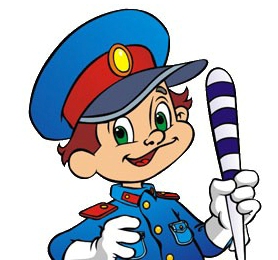 ПАМЯТКА ДЛЯ РОДИТЕЛЕЙ: «Чтоб никогда не попадать в сложные положения, надо знать и соблюдать правила движения!»Дорогие мамы и папы!Важно, чтобы вы были примером для детей в соблюдении правил дорожного движения!!!Не спешите, переходите дорогу размеренным шагом. Выходя на проезжую часть дороги, прекратите разговаривать – ребёнок должен привыкнуть, что при переходе дороги нужно сосредоточиться. Не переходите дорогу на красный или жёлтый сигнал светофора. Переходите дорогу только в местах, обозначенных дорожным знаком "Пешеходный переход".Из машины, автобуса или такси выходите первыми. В противном случае ребёнок может упасть или побежать на проезжую часть дороги. Привлекайте ребёнка к участию в ваших наблюдениях за обстановкой на дороге: показывайте ему те машины, которые готовятся поворачивать, едут с большой скоростью и т.д. Не выходите с ребёнком из-за машины, кустов, не осмотрев предварительно дорогу, – это типичная ошибка, и нельзя допускать, чтобы дети её повторяли. Не разрешайте детям играть вблизи дорог и на проезжей части улицы. Пристёгиваться ремнями необходимо абсолютно всем! В том числе и в чужом автомобиле, и при езде на короткие расстояния. Если это правило автоматически выполняется взрослыми, то оно легко войдёт у ребёнка в постоянную привычку Дети должны занимать самые безопасные места в автомобиле: середину или правую часть заднего сиденья, так как с него можно безопасно выйти прямо на тротуар 
Как водитель или пассажир вы тоже постоянно являете пример для подражания!Не будьте агрессивны по отношению к другим участникам движения!  Используйте различные ситуации для объяснения правил дорожного движения, спокойно признавайте и свои собственные ошибки. Во время длительных поездок чаще останавливайтесь. Детям необходимо двигаться!!!! Удачи на дороге! 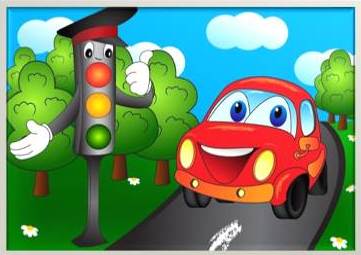 